International Situations Project TranslationReligiosity scaleTranslation provided by:David Gallardo-Pujol, University of Barcelona, BarcelonaLuis Oceja, Universidad Autónoma de Madrid, MadridSergio Villars, Universidad Autónoma de Madrid, Madrid Maite Beramendi, Universidad de Buenos Aires, Buenos AiresDiego Cortez, Universidad Católica Bolviana, La PazEric Roth, Universidad Católica Bolviana, La PazRoberto G. González, Pontificia Universidad Católica de Chile, SantiagoAna Rosenbluth, Universidad Adolfo Ibáñez, SantiagoSergio Salgado, Universidad de La Frontera, TemucoDiego Forero, Universidad Antonio Nariño, Bogotá
Andrés Camargo, Universidad Antonio Nariño, BogotáNairán Ramírez-Esparza, Fundación Universidad de las Américas Puebla, PueblaAgustín Espinosa, Pontificia Universidad Católica del Peru, LimaReference for the ReligiosityLeung, K., Lam, B. C., Bond, M. H., Conway, L. G., Gornick, L. J., Amponsah, B., ... & Busch, H. (2011). Developing and evaluating the social axioms survey in eleven countries: Its relationship with the five-factor model of personality. Journal of Cross-Cultural Psychology, 43, 833-857.The International Situations Project is supported by the National Science Foundation under Grant No. BCS-1528131. Any opinions, findings, and conclusions or recommendations expressed in this material are those of the individual researchers and do not necessarily reflect the views of the National Science Foundation.International Situations ProjectUniversity of California, RiversideDavid Funder, Principal InvestigatorResearchers:  Gwendolyn Gardiner, Erica Baranski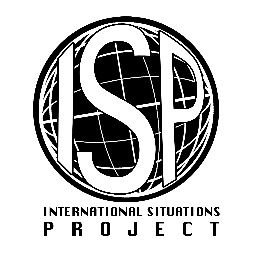 Original EnglishTranslation (Spanish)Belief in a religion helps one understand the meaning of life. Creer en una religión ayuda a entender el sentido de la vidaReligion helps people make good choices for their lives. La religión ayuda a las personas a tomar buenas decisiones en sus vidasReligious faith contributes to good mental health. La fe religiosa contribuye a una buena salud mentalReligion slows down human progress.La religión ralentiza el progreso humanoThere is a supreme being controlling the universe.Hay un ser supremo que controla el universoReligion makes people healthier. La religión hace que las personas estén más saludablesReligion makes people happier. La religión hace que las personas estén más contentas   Belief in a religion makes people good citizens.Creer en una religión hace que las personas sean buenas ciudadanasReligious practice makes it harder for people to think independently.La práctica religiosa dificulta a las personas el hecho de pensar lndependientementeOnly weak people need religion.Sólo las personas débiles necesitan la religiónReligion makes people escape from reality.La religión hace que las personas escapen de la realidadPracticing a religion unites people with others. Practicar una religión hace que las personas se unan las unas con las otrasReligious people are more likely to maintain moral standards. Las personas religiosas son más propensas a mantener estándares moralesReligious beliefs lead to unscientific thinking.Las creencias religiosas llevan a un pensamiento no científicoIgnorance leads people to believe in a supreme being.La ignorancia lleva a las personas a creer en un ser supremoEvidence of a supreme being is everywhere for those who seek its signs.La evidencia de un ser supremo está en todas partes para aquellos que buscan sus señalesReligion contradicts science.La religión contradice a la ciencia